Sample Assessment Outline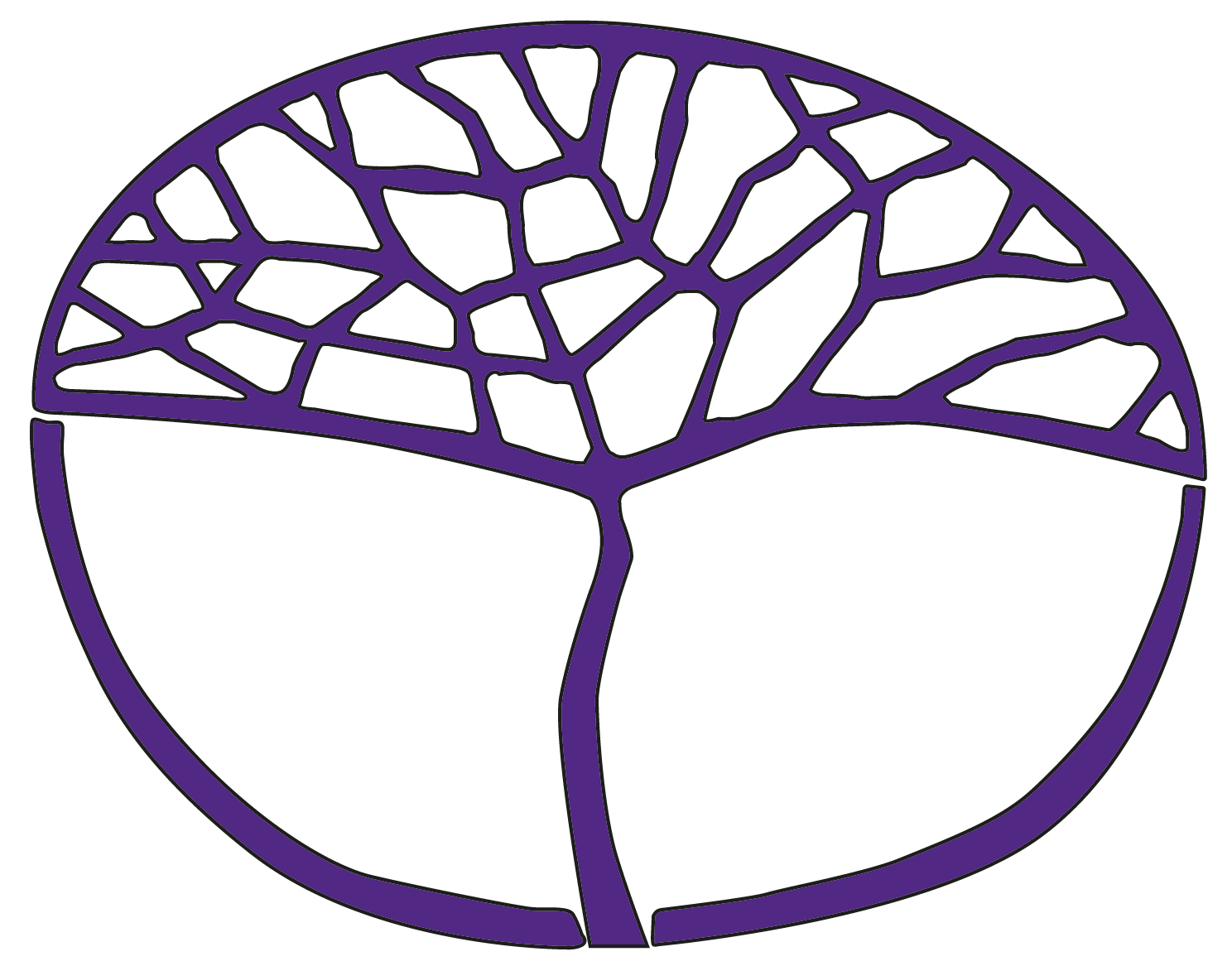 Japanese: Background LanguageATAR Year 12Copyright© School Curriculum and Standards Authority, 2019This document – apart from any third party copyright material contained in it – may be freely copied, or communicated on an intranet, for non-commercial purposes in educational institutions, provided that the School Curriculum and Standards Authority is acknowledged as the copyright owner, and that the Authority’s moral rights are not infringed.Copying or communication for any other purpose can be done only within the terms of the Copyright Act 1968 or with prior written permission of the School Curriculum and Standards Authority. Copying or communication of any third party copyright material can be done only within the terms of the Copyright Act 1968 or with permission of the copyright owners.Any content in this document that has been derived from the Australian Curriculum may be used under the terms of the Creative Commons Attribution 4.0 International licence.DisclaimerAny resources such as texts, websites and so on that may be referred to in this document are provided as examples of resources that teachers can use to support their learning programs. Their inclusion does not imply that they are mandatory or that they are the only resources relevant to the course.Sample assessment outline Japanese: Background Language – ATAR Year 12Assessment componentAssessment typeAssessment type weighting AssessmenttaskweightingWeightingfor combined markWhenAssessment taskPracticalOral communication50%15%3.75%Semester 1Week 6Task 2: Issue: Young people and their relationships – Personal and CommunityInterview with teacher based on choice of three topics (approximately 10 minutes)PracticalOral communication50%15%3.75%Semester 1Week 11Task 3: Issue: Traditions and values in a contemporary society – Personal and Community Speech – Part 1: topic (3 minutes), Part 2: discussion (7 minutes)PracticalOral communication50%20%5%Semester 2Week 3Task 7: Issue: The changing nature of work – Personal and Community Interview with teacher based on choice of three topics (approximately 10 minutes)PracticalPractical (oral) examination50%20%5%Semester 1 Week 15Task 5: Semester 1 practical examination A representative sample of the syllabus content, reflecting the ATAR Year 12 examination design briefPracticalPractical (oral) examination50%30%7.5%Semester 2 Week 4Task 8: Semester 2 practical examination A representative sample of the syllabus content, reflecting the ATAR Year 12 examination design briefPractical100%100%25%WrittenResponding to texts: spoken15%7%5.25%Semester 1Week 12Task 4: Issue: Traditions and values in a contemporary society – Personal and CommunityListen to Japanese texts and respond to questions in Japanese or English, as specifiedWrittenResponding to texts: spoken15%8%6%Semester 2Week 8Task 9: Issue: The individual as a global citizen – Personal and InternationalListen to Japanese texts and respond to questions in Japanese or English, as specifiedWrittenResponding to texts: written15%8%6%Semester 1Week 5Task 1: Issue: Young people and their relationships – Personal and CommunityRead Japanese texts and respond to questions in Japanese or English, as specifiedWrittenResponding to texts: written15%7%5.25%Semester 2Week 14Task 11: Issue: Japanese identity in the international context – Community and International Read Japanese texts and respond to questions in Japanese or English, as specifiedWrittenCreating texts in Japanese20%10%7.5%Semester 2Week 9Task 10: Issue: The individual as a global citizen – Personal and InternationalProduction of an evaluative or persuasive or reflective text of approximately 500 ji in Japanese on one topic from a choice of twoWrittenCreating texts in Japanese20%10%7.5%Semester 2Week 14Task 12: Issue: Japanese identity in the international context – Community and International Production of an evaluative or persuasive or reflective text of approximately 500 ji in Japanese on one topic from a choice of twoWrittenexamination50%20%15%Semester 1Week 15Task 6: Semester 1 written examinationA representative sample of the syllabus, reflecting the ATAR Year 12 examination design briefWrittenexamination50%30%22.5%Semester 2 Week 15Task 13: Semester 2 written examinationA representative sample of the syllabus, reflecting the ATAR Year 12 examination design brief100%100%75%